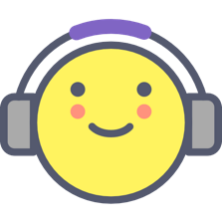 Vocabulary Learning Homework 	                 Year 7 German – Term 2.1 Week 1
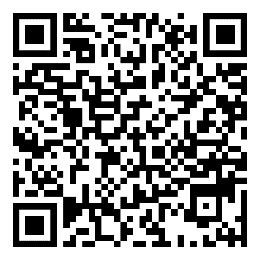 Access your audio file here (or scan the QR code above). Then follow all 9 steps. Steps 1-8 take about 10 minutes. Step 9 takes about 10 minutes. Listen to the new words and meanings (German and English). Say after me (German and English). Say with me (5 times - just German). I say German - you say English (pause then answer aloud. Now, in a different order - I say German, you write English. Tick once completed:    ⃝Tick once completed:    ⃝Tick once completed:    ⃝Tick once completed:    ⃝I say German, you write German. Check answers at Step 8 - the order is as in Quizlet. Now, in a different order – I say English, you say German.	 	Tick once completed     ⃝Now go to Quizlet to check your answers to Step 6.		Tick once completed     ⃝Practice on Quizlet for 10 minutes. Do the following tasks on Quizlet: Write (both translating into English and into German); Spell (hear & type); Test (all questions).Quizlet QR code: 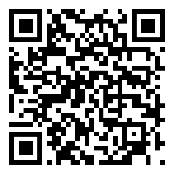 No.English WordNo.English Word123456789101112No.German WordNo.German Word123456789101112